Likovni natječaj za prvašiće „Glasa Slavonije“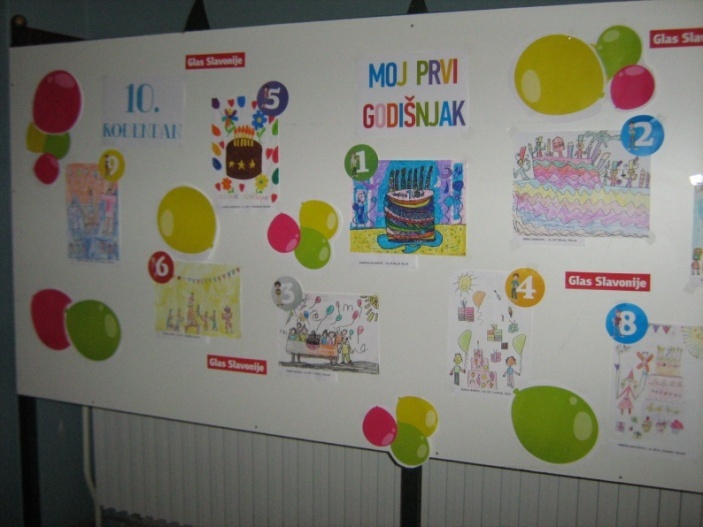 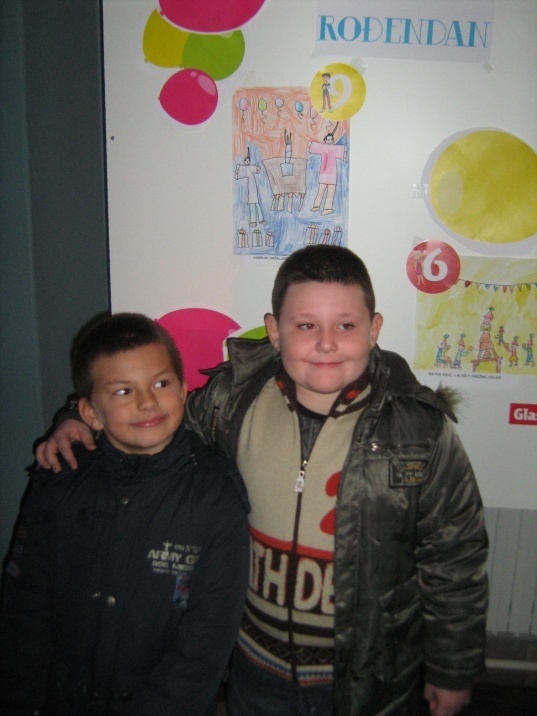 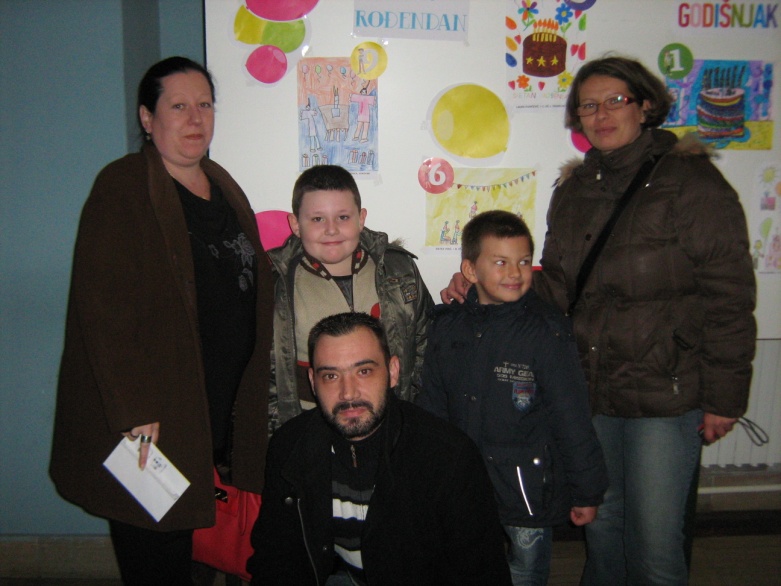 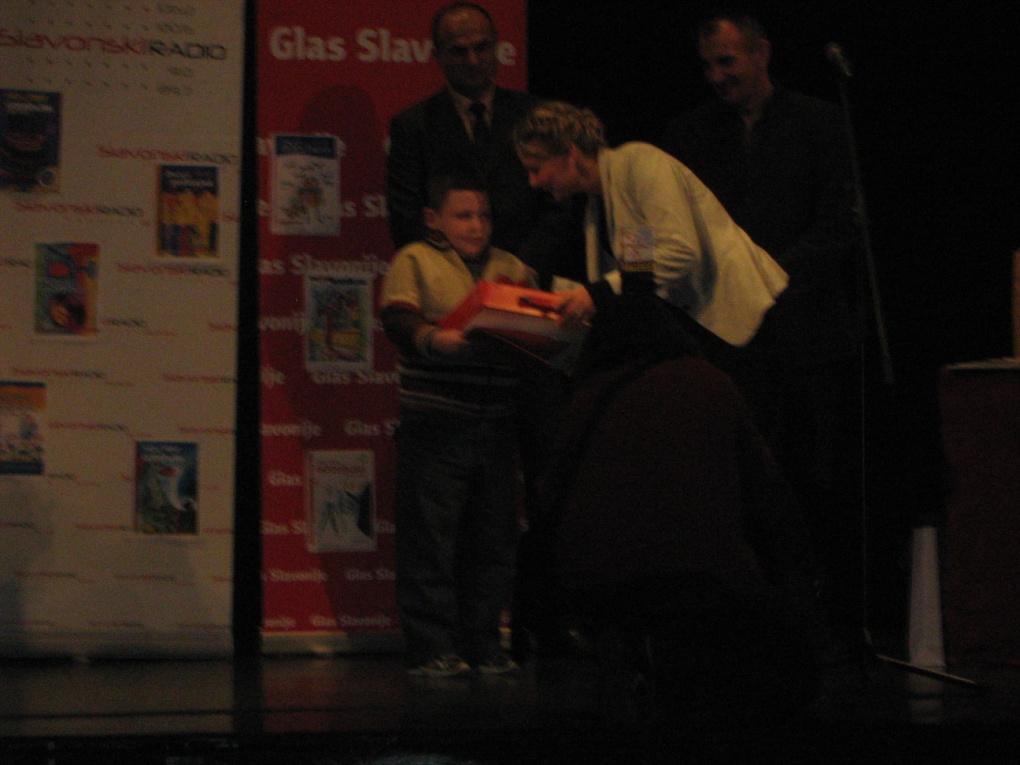           Gabrijel prima nagradu od urednice „Glasa Slavonije“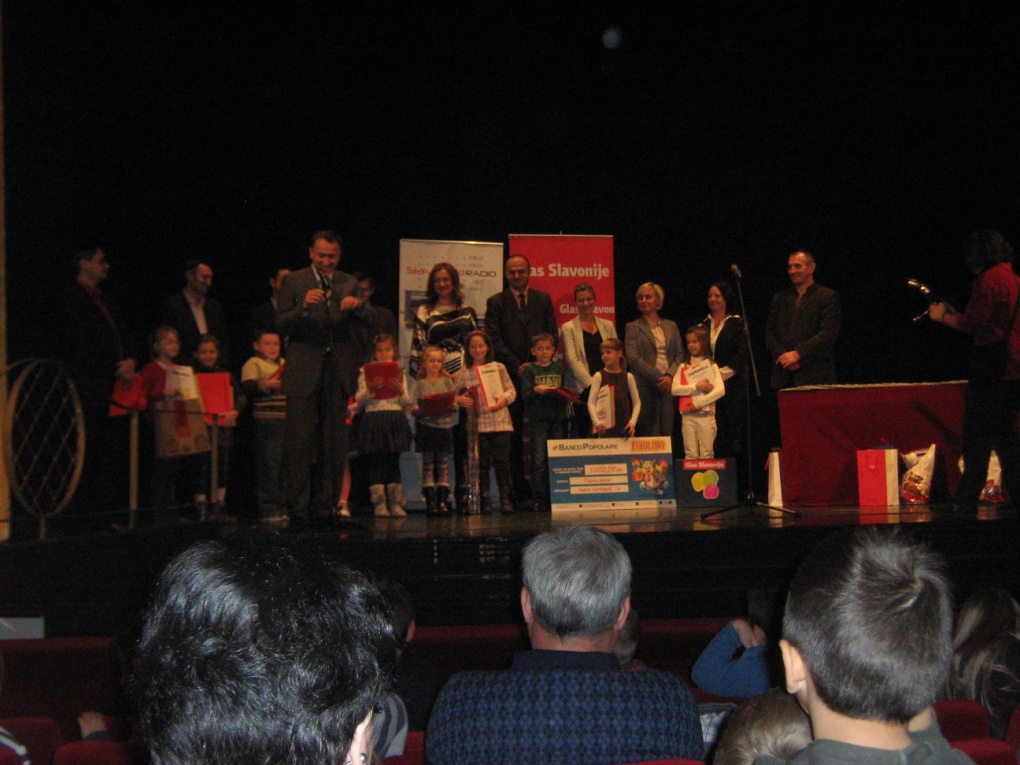        Svi dobitnici nagrada na pozornici HNK-a sa osječkim 
                          gradonačelnikom Krešimirom Bubalom